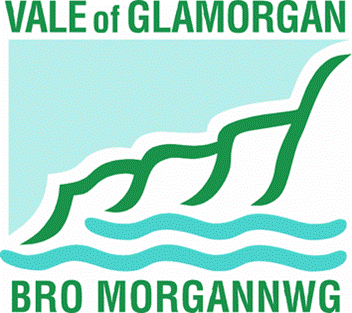 Vale of GlamorganChildcare & Play GrantsCost of living supportSupporting childcare providers April 2022 - March 2023Introduction and Information for ApplicantsTo sustain existing good quality providers and sufficiency of childcare places, this grant is for registered CIW settings, which includes nurseries, playgroups, childminders and out of school provision.This Childcare & Play Grant can provide financial support to those settings that can demonstrate proven financial loss due to the increase of rent / mortgage interest rate (Childminders only), utility costs including gas & electric, consumables for snacks / lunch.  Please note: Evidence will need to be provided to show the increase.Sustainability of provision can also assist increase for staffing costs, i.e. National Living Wage increase.  (Childminders who employ an assistant are eligible to apply).This grant is to support revenue costs only. All applications will be considered on an individual basis and payment of the grant is at the absolute discretion of the panel.Important information:ALL monies must be spent by 31st March 2023. There is no provision to carry forward any monies into the next financial year.Grants are offered on a first come first served basis.We request that any setting applying for a grant, have their details up to date and published on DEWIS Cymru, the Family Information Service can help with this 01446 704704Grants of up to £3,000 are available, depending on size of setting.   Please provide as much detail where asked so that a full assessment of your current situation can be made.Please complete all sections of the application form as incomplete applications will be rejected.Vale of Glamorgan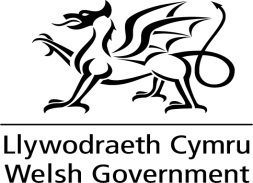 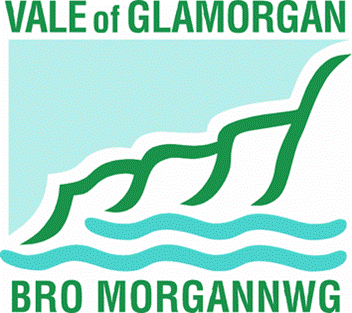 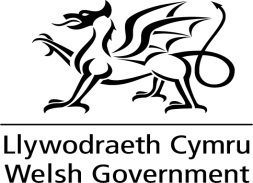 Childcare & Play GrantsCost of Living SupportApplication Form2022 - 2023COMPLETED APPLICATIONS TO BE RETURNED TO:Debbie Mauledmaule@valeofglamorgan.gov.ukExisting children attending – if you are a childminder, please ensure you include your own children within your CIW registration numbersAt time of application, how many childcare places are your currently registered for? ………….At time of application, how many children do you currently have attending your setting? ………….   Do you have a waiting list?  Yes / NoHave your numbers:  Increased or decreased over the last 6 months?  Please delete as appropriateIf you are a childminder, how many children are your own? ……Please completeApplications will be open until 31 March 2023 or until all fundinghas been allocated.Debbie Mauledmaule@valeofglamorgan.gov.ukPlease keep a copy of your completed application form for your records.Incomplete applications will not be consideredSetting Name: APPLICATION CONTACT DETAILSAPPLICATION CONTACT DETAILSAPPLICATION CONTACT DETAILSAPPLICATION CONTACT DETAILSContact NameTelephoneSetting Address PostcodeAddress for correspondence if different from setting address Tel NumbersEmailWhat is your business type: e.g. Day Care, Out of school club etc.Premises – please state if this is:Premises – please state if this is:OwnedRentedCost of mortgage per month £Cost of Rent per month £– Please provide evidence Please supply your CIW (Care Inspectorate Wales) registration number: Is this application for:  Please tick all that applyIs this application for:  Please tick all that apply Support the financial sustainability of the setting – i.e., increase to rent (all settings) / increase interest element of a mortgage payment (childminders only), utility costs i.e., gas & electric, consumables for snacks / lunch Assist increase for staffing costs, i.e. National Living Wage increase.  (Childminders who employ an assistant are eligible to apply).Childcare FeesPlease state whichever is applicableChildcare FeesPlease state whichever is applicableChildcare FeesPlease state whichever is applicableChildcare FeesPlease state whichever is applicableHalf day£Full day£Per Session£Hourly rate£Do you offer sibling discount?  Y / N   If yes, how much?Do you offer sibling discount?  Y / N   If yes, how much?Do you offer sibling discount?  Y / N   If yes, how much?Do you offer sibling discount?  Y / N   If yes, how much?Do you charge a retainer fee?  If yes, please demonstrate costs Do you charge a retainer fee?  If yes, please demonstrate costs Do you charge a retainer fee?  If yes, please demonstrate costs Do you charge a retainer fee?  If yes, please demonstrate costs StaffingIn order for the panel to assess the necessity for a grant, we require information regarding ALL staff and costs associated within your setting at time of application.  Please include any costs drawn down by owners, business partner etcStaffHourly rate of pay per hourHours worked per weekWeeks per annum paid forTotal paid per annum (inc tax, NI, holiday pay etc. if applicable)For e.g. Leader, workere. g £8.50e.g.18hrs p we.g. 39Total expenditureTotal expenditureTotal expenditureTotal expenditureSustainability:  please use this space to explain in detail how the viability of your business will be affected if you do not receive the grant.  You will need to provide evidence that demonstrates the increase in costs you are applying for.What are you applying for?  What are you applying for?  What are you applying for?  What are you applying for?  What are you applying for?  What are you applying for?  Staffing – national living wage increase Previous Hourly Rate pre- 01 April 2021New hourly rate post 01 April 2022 Total hours workedTotal CostContribution RequestedRent / Interest element of the mortgage payment Rent / Interest element of the mortgage payment Rent / Interest element of the mortgage payment Rent / Interest element of the mortgage payment Utilities: gas, electricity – you will need to show evidence in an increase in cost (2021 final bill & costs for 2022)Utilities: gas, electricity – you will need to show evidence in an increase in cost (2021 final bill & costs for 2022)Utilities: gas, electricity – you will need to show evidence in an increase in cost (2021 final bill & costs for 2022)Utilities: gas, electricity – you will need to show evidence in an increase in cost (2021 final bill & costs for 2022)Consumable costs i.e. snacks / lunchPlease note:  for childminders this will proportionate to the children you care for.Consumable costs i.e. snacks / lunchPlease note:  for childminders this will proportionate to the children you care for.Consumable costs i.e. snacks / lunchPlease note:  for childminders this will proportionate to the children you care for.Consumable costs i.e. snacks / lunchPlease note:  for childminders this will proportionate to the children you care for.Grand Total requestedGrand Total requestedGrand Total requestedImportant Information regarding your application for a Childcare Sustainability grant In order to assess the necessity of a grant, you will need to provide evidence in form of renewed documents/receipts that show the increase in rent / mortgage interest rate, gas, electricity and/or food. Wage slips will need to be provided to show any increase in wage cost – please anonymise these.DeclarationDeclarationDeclarationDeclarationI confirm that the information I have provided is true and accurate to the best of my knowledge.I confirm that I have read and understood the Introduction and Information for childcare providers.I confirm that without the grant the viability of my business will face sustainability issues this financial year.I confirm that I have provided all required evidence to support my application for a Cost of Living support grantI confirm that I will not profit from the Grant.I confirm that I will co-operate with any monitoring requirements and will provide a report on spend by 31 March 2023  I confirm that my childcare settings details are up to date and ‘published’ on DEWIS Cymru and I     am currently providing a service to children other than or in addition to my ownThe Vale of Glamorgan Council reserves the right to recover funding from individuals and businesses where false information was provided or where upon further checks, the business is not eligible for funding. Any information provided via application form will be processed in accordance with General Data Protection Regulation s (GDPR) as ‘any information relating to an identifiable person who can be directly or indirectly identified by reference to an identifier’.In signing this I confirm that the information submitted is accurate.  Electronic signatures will be accepted.I confirm that the information I have provided is true and accurate to the best of my knowledge.I confirm that I have read and understood the Introduction and Information for childcare providers.I confirm that without the grant the viability of my business will face sustainability issues this financial year.I confirm that I have provided all required evidence to support my application for a Cost of Living support grantI confirm that I will not profit from the Grant.I confirm that I will co-operate with any monitoring requirements and will provide a report on spend by 31 March 2023  I confirm that my childcare settings details are up to date and ‘published’ on DEWIS Cymru and I     am currently providing a service to children other than or in addition to my ownThe Vale of Glamorgan Council reserves the right to recover funding from individuals and businesses where false information was provided or where upon further checks, the business is not eligible for funding. Any information provided via application form will be processed in accordance with General Data Protection Regulation s (GDPR) as ‘any information relating to an identifiable person who can be directly or indirectly identified by reference to an identifier’.In signing this I confirm that the information submitted is accurate.  Electronic signatures will be accepted.I confirm that the information I have provided is true and accurate to the best of my knowledge.I confirm that I have read and understood the Introduction and Information for childcare providers.I confirm that without the grant the viability of my business will face sustainability issues this financial year.I confirm that I have provided all required evidence to support my application for a Cost of Living support grantI confirm that I will not profit from the Grant.I confirm that I will co-operate with any monitoring requirements and will provide a report on spend by 31 March 2023  I confirm that my childcare settings details are up to date and ‘published’ on DEWIS Cymru and I     am currently providing a service to children other than or in addition to my ownThe Vale of Glamorgan Council reserves the right to recover funding from individuals and businesses where false information was provided or where upon further checks, the business is not eligible for funding. Any information provided via application form will be processed in accordance with General Data Protection Regulation s (GDPR) as ‘any information relating to an identifiable person who can be directly or indirectly identified by reference to an identifier’.In signing this I confirm that the information submitted is accurate.  Electronic signatures will be accepted.I confirm that the information I have provided is true and accurate to the best of my knowledge.I confirm that I have read and understood the Introduction and Information for childcare providers.I confirm that without the grant the viability of my business will face sustainability issues this financial year.I confirm that I have provided all required evidence to support my application for a Cost of Living support grantI confirm that I will not profit from the Grant.I confirm that I will co-operate with any monitoring requirements and will provide a report on spend by 31 March 2023  I confirm that my childcare settings details are up to date and ‘published’ on DEWIS Cymru and I     am currently providing a service to children other than or in addition to my ownThe Vale of Glamorgan Council reserves the right to recover funding from individuals and businesses where false information was provided or where upon further checks, the business is not eligible for funding. Any information provided via application form will be processed in accordance with General Data Protection Regulation s (GDPR) as ‘any information relating to an identifiable person who can be directly or indirectly identified by reference to an identifier’.In signing this I confirm that the information submitted is accurate.  Electronic signatures will be accepted.Signed: Name:  Position:Date: